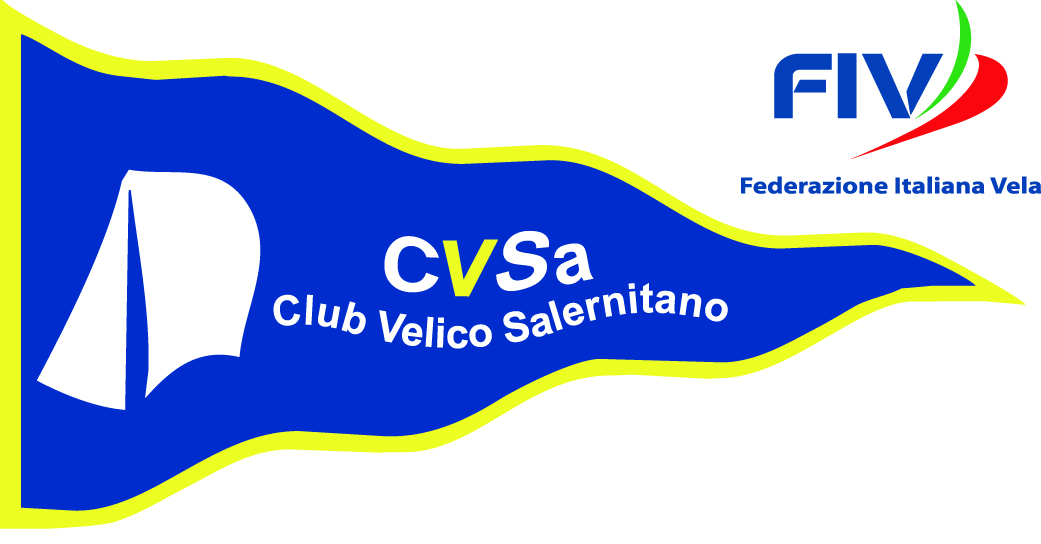 Club Velico SalernitanoPorto turistico – Salerno					Tei.fax 089224096							Salerno, 01/02/18e-mail: info@clubvelico.sa.it									Ai Soci del Club Velico SalernitanoOggetto: Convocazione Assemblea ordinaria dei soci.	Si comunica che domenica 25 febbraio alle ore 16, in prima convocazione, ed alle ore 17,30 in seconda convocazione, è indetta l’Assemblea ordinaria dei Soci per deliberare sul seguente Odine del giorno:Relazione del Presidente;Relazione del Tesoriere;Relazione del Presidente del Collegio dei Revisori dei conti;Approvazione bilancio consuntivo 2016/2017;Approvazione bilancio preventivo 2017/2018;Varie ed eventualiDistinti saluti.         Il Presidente							 F. BarraIl sottoscritto…………………………………………………………………………………………delega il socio……………………………………………………………………………………………………………. a rappresentarlo nell’Assemblea ordinaria dei soci convocata per il giorno 25 febbraio 2018.									In fede							…………………………………………….							